TEXTE 2 (p 8 à 12)Réponds aux questions par des phrases. Comment s’appelle le chef du village ?…………………….…………………….…………………….…………………….…………Que décide-t-il de faire de l’enfant de la mer ?…………………….…………………….…………………….…………………….…………Les femmes veulent-elles s’occuper de l’enfant de la mer ?…………………….…………………….…………………….…………………….…………Qui accepte finalement de s’en occuper ?…………………….…………………….…………………….…………………….…………Entoure ce qui correspond à l’histoire. Les femmes refusent de s’occuper de l’enfant …‬parce qu’elles ont peur de toucher sa peau argentée.‬parce qu’elles n’aiment pas la couleur bleue.‬parce qu’elles ont peur de ses pieds et de ses mains palmés.‬parce qu’elles ont peur de se blesser sur sa nageoire.‬parce qu’elles n’aiment pas les enfants.Recopie dans les bulles les paroles d’Alnoo, de sa femme et celle de la vieille Cazel.Date : ……………………………………………..L’Enfant de la mertexte 2 (pages 8 à 12)  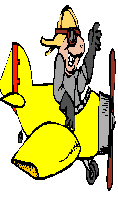 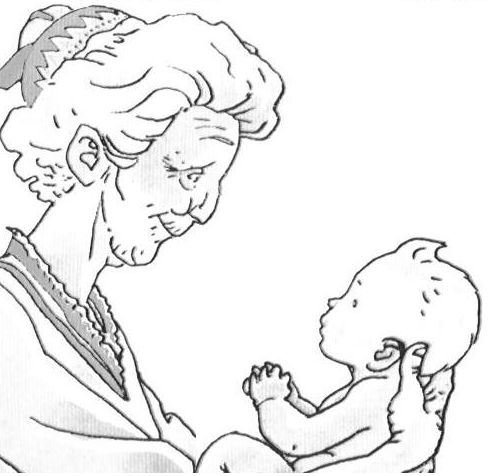 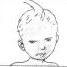 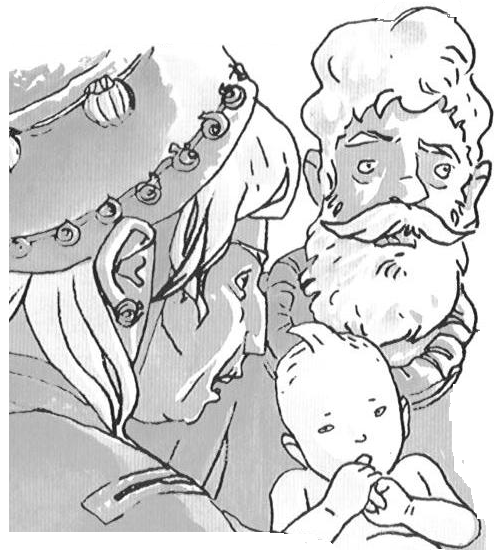 